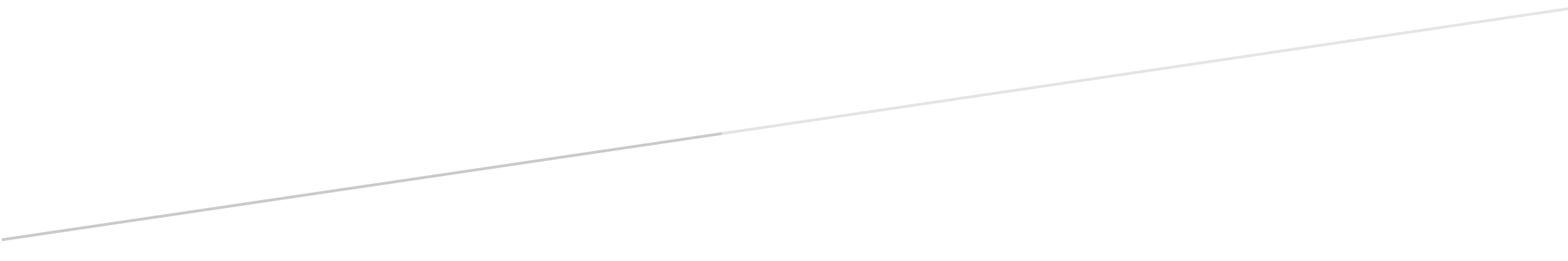 Муниципальный орган управления образованием Управление образованием городского округа КрасноуфимскПРОГРАММА территориальной педагогической конференции работников дошкольных образовательных организаций«ОБНОВЛЕНИЕ ОБРАЗОВАТЕЛЬНОГО ПРОЦЕССА В ДОШКОЛЬНЫХ ОБРАЗОВАТЕЛЬНЫХ УЧРЕЖДЕНИЯХ С УЧЁТОМ ФГОС ДОШКОЛЬНОГО ОБРАЗОВАНИЯ»г. Красноуфимск20 ноября 2014 годаДата проведения: 20 ноября 2014 года.Место проведения: г. Красноуфимск, МБОУ СОШ 9 (ул. Р. Горбуновой, 13).Цель: организация профессионального общения по актуальным вопросам развития системы дошкольного образования в условиях введения федерального образовательного стандарта дошкольного образования (ФГОС ДО).Задачи: ознакомиться с достижениями по использованию современных технологий обучения и воспитания детей в дошкольных образовательных организациях;обсудить эффективный опыт психолого-педагогического, информационного и методического сопровождения развития детей в разнообразных организационных формах;определить подходы к сохранению и поддержке индивидуальности ребёнка, развития индивидуальных способностей и творческого потенциала каждого ребёнка как субъекта отношений с людьми, миром и самим собой;разработать предложения и определить подходы к проектированию деятельности дошкольных образовательных организаций по управлению качеством дошкольного образования и его преемственности с начальным общим образованием в условиях введения ФГОС ДО.Участники: руководители и заместители руководителей, старшие воспитатели, воспитатели, логопеды (дефектологи), педагоги-психологи, музыкальные работники, инструкторы по физической культуре, педагоги дополнительного образования дошкольных образовательных организаций, учителя начальных классов общеобразовательных организаций, заместители руководителей по УВР, родители (законные представители) детей дошкольного возраста. Регламент проведения Время МероприятиеМесто проведения12.00 -13.00Регистрация участников конференции.Выставка-продажа учебно-методических и научных изданий: торговый дом «Люмна», ООО «Школьный формат».Интерактивная выставка деятельности дошкольных образовательных организаций городского округа Красноуфимск-Муниципальных ресурсных центров.Фойе2 этажа13.00 -13.3013.30 -13.4013.40 -13.5013.50 -13.55Пленарное совещание:«Духовно-нравственное воспитание детей дошкольного возраста в условиях введения ФГОС ДОО», Погорелов Станислав Тимофеевич, к.п.н., профессор ФГАОУ ВПО СО УрГПУ.«Психолого-медико педагогическое сопровождение ребенка дошкольного возраста с ОВЗ в условиях реализации ФГОС ДО», Шурманова Ольга Николаевна, заведующий ПМПК и ПС городского округа Красноуфимск«Комплексный образовательный продукт издательства «Просвещение» для реализации ФГОС ДО», Белецкий Константин Владимирович, региональный менеджер из-ва «Просвещение» на Урале.«Возможности торговой компании «Люмна» по обеспечению ДОУ в условиях введения и реализации ФГОС ДО», Вотинова Елена Анатольевна, методист т.к. «Люмна». Актовый зал14.00 -16.00Секция №1 «Современные технологии обучения и воспитания детей дошкольного возраста»Модератор: Комина Анна Александровна, заместитель заведующего МБДОУ 6 ГО Красноуфимск«Детско-родительский проект одна из основных форм взаимодействия с родителями», Антипова В.Г., воспитатель МБДОУ детский сад 6, ГО Красноуфимск.«Использование проектного метода для организации сюжетно-ролевой игры в дошкольном возрасте», Мурыгина А.А., воспитатель МКДОУ № 2-детский сад «Колокольчик», р.п. Бисерть.«Игровые технологии как средство успешной социализации детей дошкольного возраста», Мешавкина Т.Н., воспитатель МАДОУ ЦРР – детский сад 52, ГО Красноуфимск.«Организация познавательно-исследовательской деятельности детей старшего дошкольного возраста в рамках реализации ФГОС ДО», Смирнова Т.П., воспитатель МКДОУ детский сад 15, ГО Красноуфимск.«Развитие художественно-творческих способностей детей дошкольного возраста через нетрадиционные техники изобразительной деятельности», Мотлич В. А., воспитатель МКДОУ № 2 детский сад «Колокольчик», р.п. Бисерть.«Организация театрализованной деятельности с детьми среднего дошкольного возраста», Фатеева Н.П., воспитатель МКДОУ детский сад 3, ГО Красноуфимск.«Взаимодействие дошкольного учреждения с социальными партнерами как условие развития и воспитание ребенка в современном мире», Юферова Н. А., воспитатель МКДОУ детский сад 3, ГО Красноуфимск.«Развитие эмоциональной сферы детей дошкольного возраста через устное народное творчество», Жеребчикова Л.П., воспитатель МКДОУ детский сад 3 ГО Красноуфимск.«Личностно-ориентированная технология», Лошкарева И.А., воспитатель МКДОУ детский сад 15, ГО Красноуфимск.каб.2814.00 -16.00Секция №2 «Современные технологии обучения и воспитания детей дошкольного возраста»Модератор: Гордиенко Анна Александровна, педагог дополнительного образования МАДОУ 2 ГО Красноуфимск«ТРИЗ в ДОУ как средство формирования математических способностей воспитанников в свете требований ФГОС», Ушакова Е.П., воспитатель структурного подразделения МКОУ «Староартинская СОШ» - детский сад с. Старые Арти, Артинский ГО.«Педагогическая технология детского экспериментирования как средство развития познавательного интереса у детей дошкольного возраста при ознакомлении с неживой природой», Козырчикова Т.В., воспитатель МАДОУ ЦРР – детский сад 52, ГО Красноуфимск.«Познавательное развитие детей дошкольного возраста в условиях реализации ФГОС ДО», Цыпышева Е.А., воспитатель МКДОУ детский сад 3, ГО Красноуфимск. «Технология развивающего обучения: логические блоки Дьенеша и палочки Кюизенера в первой младшей группе», Пупкова Н.М. воспитатель, МБДОУ детский сад 4, ГО Красноуфимск. «Управление качеством дошкольного образования и преемственность с начальным общим образованием в условиях введения ФГОС дошкольного образования», Дорошенко Л.А., воспитатель МАДОУ детский сад 2, ГО Красноуфимск.Мастер-класс «Применение метода фокальных объектов в рамках педагогической технологии, основанной на ТРИЗ, для развития творческих способностей детей дошкольного возраста», Гордиенко А. А., педагог дополнительного образования МАДОУ 2 ГО Красноуфимск.каб. 2914.00 -16.00Секция №3 «Реализация здоровьесберегающей деятельности дошкольной образовательной организации»Модераторы: Колмакова Мария Геннадьевна, зам. заведующего МКДОУ 8 ГО Красноуфимск, Коновалова Галина Алексеевна, инструктор по ФИЗО МКДОУ 3 ГО Красноуфимск«Развитие мелкой моторики и координации движений рук у детей дошкольного возраста», Савченко Г.В., воспитатель МКДОУ № 2 детский сад «Колокольчик», р.п. Бисерть.«Модель физкультурно- оздоровительной работы с детьми дошкольного возраста», Симакова Ю.А.,воспитатель МКДОУ детский сад 8, ГО Красноуфимск.«Игры с мячом при организации образовательной деятельности в режимных моментах детей дошкольного возраста», Тихонова Т.В., воспитатель МБДОУ детский сад 6, ГО Красноуфимск.«Здоровьесберегающая технология дневного засыпания «Волшебный сон»», Назарова О.И., Истратова О.Ю., воспитатели МБДОУ детский сад 6,ГО Красноуфимск.«Степ-аэробика как одна из технологий здоровьесбережения детей дошкольного возраста», Куприна Е.В., воспитатель МКДОУ детский сад 7, ГО Красноуфимск.«Здоровьесберегающие технологии в образовательном процессе по формированию физического развития детей дошкольного возраста», Павлова А. А., инструктор по физической культуре МБДОУ детский сад 18, ГО Красноуфимск.«Здоровьесберегающая технология «Игровой стретчинг в работе с детьми дошкольного возраста»», Бобрик О.В., воспитатель МКДОУ № 2 детский сад «Колокольчик», р.п. Бисерть.«Система работы по укреплению и профилактике здоровья воспитанников в ДОУ», Тебенькова Т.Н., инструктор по физвоспитанию МАДОУ детский сад 1, городской округ Красноуфимск.«Использование немедикаментозных методов и приёмов в совершенствовании просодической стороны речи дошкольников», Чайникова Л.В., учитель-логопед МБДОУ детский сад 6, ГО Красноуфимск.каб. 1314.00 -16.00 Секция №4 «Коррекционно-развивающая работа с детьми дошкольного возраста»Модератор: Башкирцева Елена Петровна, педагог-психолог МБДОУ 10 ГО Красноуфимск, Мельцова Мария Михайловна, педагог-психолог МАДОУ 2 ГО Красноуфимск«Психолого-педагогическое сопровождение детей с ОВЗ в дошкольной образовательной организации», Зонова Е.Г. педагог-психолог МБДОУ детский сад 12, ГО Красноуфимск.«Использование нетрадиционных техник рисования (пластилинография, ниткография) для развития творческих способностей детей с общим недоразвитием речи», Ладыгина Н.А., Вяткина Н.А., воспитатели МКДОУ детский сад 14, ГО Красноуфимск.«Формирование графомоторного навыка у дошкольников в структуре преодоления общего недоразвития речи», Кардашина Л.Н., учитель-логопед МКДОУ детский сад 14, ГО Красноуфимск.«Деятельность педагога-психолога по коррекции детских страхов в условиях реализации ФГОС ДО», Митюхляева К.П., педагог-психолог МКДОУ детский сад 15, ГО Красноуфимск.«Использование песочного светового стола в работе логопеда», Разумова Н.В., учитель-логопед МБДОУ детский сад 18, ГО Красноуфимск.«Коррекционно-развивающая работа с детьми по развитию эмоционально-волевой сферы через театрализованную деятельность», Муллаянова Р.Р., педагог-психолог МАДОУ ЦРР – детский сад 52,ГО Красноуфимск.«Формирование позитивной социализации и индивидуализации в процессе организации музыкальной деятельности с детьми с ограниченными возможностями здоровья», Горбунова С.Л., музыкальный руководитель МАДОУ детский сад 16, ГО Красноуфимск.«Профилактический потенциал зрительной гимнастики в коррекционно-образовательном процессе ДОУ для детей с нарушениями зрения», Плешивцева Т.В., воспитатель МАДОУ детский сад16, ГО Красноуфимск.«Организация взаимодействия учителя – логопеда с семьёй, воспитывающей ребёнка с ограниченными возможностями здоровья», Булатова Е.П., учитель-логопед МАДОУ детский сад 16, ГО Красноуфимсккаб.1214.00 -16.00Секция №5 «Поддержка детской инициативы как залог развития успешности ребёнка, начиная с дошкольного возраста» /«Педагогика раннего возраста: проблемы и перспективы»Модераторы: Васюкова Светлана Васильевна, воспитатель, МАДОУ ЦРР д/с 52, ГО Красноуфимск, Змеева Ольга Викторовна, воспитатель, МАДОУ ЦРР д/с 52, ГО Красноуфимск«Нетрадиционные техники рисования как средство развития творческих способностей детей дошкольного возраста», Моховикова Т.В., воспитатель МБДОУ детский сад 6, ГО Красноуфимск.«Предметно-пространственная среда как условие поддержки детской инициативы и творчества», Козакова С.Е., воспитатель МАДОУ детский сад 2,ГО Красноуфимск.«Развитие инициативы и познавательной активности через наблюдения в природе», Тимофеева Л.Н., воспитатель МБДОУ детский сад 18, ГО Красноуфимск.«Художественная литература как средство приобщения к культуре родного края детей раннего дошкольного возраста», Пижина Л.С., воспитатель МАДОУ ЦРР – детский сад 52, ГО Красноуфимск.«Применение игровых технологий в работе с детьми раннего возраста», Серебренникова Л.С.,воспитатель МАДОУ детский сад 1, ГО Красноуфимск.«Сенсорное развитие детей раннего возраста в ходе игровой деятельности», Уварова М. А., воспитатель МБДОУ детский сад 10 ГО Красноуфимск.«Развитие творческих способностей детей раннего возраста через рисование нетрадиционными техниками», Климович Л. И., воспитатель МБДОУ№10, ГО Красноуфимск.«Развитие познавательного интереса дошкольников к миру природы средствами конструирования из природного и бросового материала», Гаттас С.Е., воспитатель МБДОУ детский сад 10, ГО Красноуфимск.каб.3014.00 -16.00Секция №6«ИКТ как средство реализацииФГОС ДО»Модератор: Дрокина Ольга Владимировна, заместитель заведующего МКДОУ 3 ГО Красноуфимск.«Информационно-коммуникационные технологии как средство развития творческих способностей дошкольников», Безденежных О.Н., педагог дополнительного образования МБДОУ детский сад 10, ГО Красноуфимск.«Использование информационно-коммуникационных технологий, как средство повышения эффективности дошкольного образования», Чащина Н.Ю., воспитатель МКДОУ детский сад 5, ГО Красноуфимск.«Приобщение дошкольников к искусству анимации с использованием ИКТ», Морозова В.В., заместитель заведующего МАДОУ детский сад 1, ГО Красноуфимск.«Мультфильмы как средство развития творческих способностей воспитанников ДОУ», Забирова В.И., воспитатель МАДОУ детский сад 1, ГО Красноуфимск.Мастер-класс «Создание мультфильма как одно из современных направлений ИКТ в ДОУ», Васильева Т.В., преподаватель ГБОУ СПО СО «Красноуфимский педагогический колледж». каб. 31